Data Update (DATUP) 4.0Deployment, Installation, Back-Out, and Rollback Guide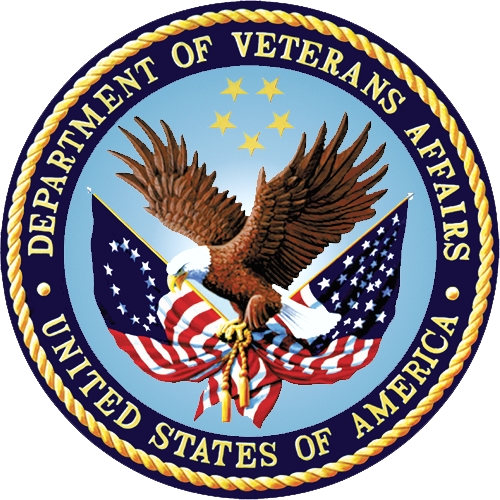 January 2024Department of Veterans Affairs (VA)Office of Information and Technology (OIT)Revision HistoryArtifact Rationale This document describes the Deployment, Installation, Back-out, and Rollback Plan for new products going into the VA Enterprise. The plan includes information about system support, issue tracking, escalation processes, and roles and responsibilities involved in all those activities. Its purpose is to provide clients, stakeholders, and support personnel with a smooth transition to the new product or software, and should be structured appropriately, to reflect particulars of these procedures at a single or at multiple locations.The Veteran-focused Integrated Process (VIP) 4.0 Guide indicates the VA Product (Line) Accountability and Reporting System (VA PARS) reporting tool requires a Gateway Review that will move the project from the Planning Stage and to the Build Stage and will require Release Approval before deploying into production. The Product Line Manager will ensure necessary documents are made available for the release approval process.Table of Contents1	Introduction	11.1	Purpose	11.2	Dependencies	11.3	Constraints	12	Roles and Responsibilities	13	Deployment	23.1	Timeline	23.2	Site Readiness Assessment	23.2.1	Deployment Topology (Targeted Architecture)	23.2.2	Site Information (Locations, Deployment Recipients)	23.2.3	Site Preparation	23.3	Resources	33.3.1	Facility Specifics	33.3.2	Hardware	33.3.3	Software	33.3.4	Communications	43.3.4.1	Deployment/Installation/Back-Out Checklist	44	Installation	44.1	Pre-installation and System Requirements	44.2	Platform Installation and Preparation	44.3	Download and Extract Files	44.4	Database Creation	44.5	Installation Scripts	44.6	Cron Scripts	54.7	Access Requirements and Skills Needed for the Installation	54.8	Installation Procedure	54.9	Installation Verification Procedure	54.10	System Configuration	64.10.1	Properties Files	64.10.2	Import VA Certificates	64.11	Database Tuning	65	Back-Out Procedure	65.1	Back-Out Strategy	65.2	Back-Out Considerations	65.2.1	Load Testing	65.2.2	User Acceptance Testing	65.3	Back-Out Criteria	65.4	Back-Out Risks	65.5	Authority for Back-Out	65.6	Back-Out Procedure	75.7	Back-out Verification Procedure	76	Rollback Procedure	76.1	Rollback Considerations	76.2	Rollback Criteria	76.3	Rollback Risks	76.4	Authority for Rollback	76.5	Rollback Procedure	76.6	Rollback Verification Procedure	7List of TablesTable 1: Deployment, Installation, Back-out, and Rollback Roles and Responsibilities	1Table 2: Site Preparation	3Table 3: Facility-Specific Features	3Table 4: Hardware Specifications	3Table 5: Software Specifications	3Table 6: Deployment/Installation/Back-Out Checklist	4List of FiguresFigure 1: DATUP Repository	5IntroductionThis document describes how to deploy and install the PRED*4*1 release of the DATUP version (v) 4.0, as well as how to back-out the product and rollback to a previous version or data set. This document is a companion to the project charter and management plan for this effort. In cases where a non-developed Commercial Off-The-Shelf (COTS) product is being installed, the vendor provided User and Installation Guide may be used, but the Back-Out Recovery strategy still needs to be included in this document.PurposeThe purpose of this plan to provide a single, common document that describes how, when, where, and to whom the PRED*4*1 release will be deployed and installed, as well as how it is to be backed out and rolled back, if necessary. The plan also identifies resources, communications plan, and rollout schedule. Specific instructions for installation, back-out, and rollback are included in this document. DependenciesThe following must be available during the deployment.First Databank (FDB) Framework (Fwk) COTS set up for incremental updates.Configuration changes for Consolidated Mail Outpatient Pharmacy (CMOP) on Secure File Transfer Protocol (sFTP) Server.ConstraintsThere are no constraints for the PRED*4*1 release.Roles and ResponsibilitiesTable 1: Deployment, Installation, Back-out, and Rollback Roles and ResponsibilitiesDeployment This section provides the schedule and milestones for the deployment. Contract Dates	:Base Period: 5/4/2020 – 5/3/2021Extension Period 1: 5/6/2021 – 10/7/2022Extension Period 2: 9/16/2022 – 2/15/2023Extension Period 3: 2/15/2023 – 2/15/2024Timeline The DATUP v4.0 Java Enterprise Edition (J2EE) application will be nationally deployed at AITC after initial operating capacity (IOC) testing and national release approval.Site Readiness Assessment The DATUP v4.0 Java Application is a single, nationally deployed application deployed in AITC.Deployment Topology (Targeted Architecture)The DATUP Java Application and Database will be installed on the existing DATUP v3.2.01 production platform.Site Information (Locations, Deployment Recipients) Section 3.2 describes the DATUP Java Application.User acceptance testing (UAT) successfully completed by the Business Office.Site Preparation The following table describes preparation required by the site prior to deployment.Table 2: Site PreparationResourcesThe pre-existing DATUP v3.2.01 environment resources will be used.Facility SpecificsThe following table lists facility-specific features required for deployment.Table 3: Facility-Specific FeaturesHardware The following table describes hardware specifications required at each site prior to deployment.Table 4: Hardware SpecificationsPlease see the Roles and Responsibilities table in Section 2 for details about who is responsible for preparing the site to meet these hardware specifications.Software The following table describes software specifications required at each site prior to deployment.Table 5: Software SpecificationsPlease see the Roles and Responsibilities table in Section 2 above for details about who is responsible for preparing the site to meet these software specifications.Communications Notify business owner of production deploymentThe Release Manager will schedule activities and identify the required personnel for each activity. Meetings will be scheduled for deployment personnel to work through the deployment steps.Deployment/Installation/Back-Out ChecklistTable : Deployment/Installation/Back-Out ChecklistInstallationPre-installation and System RequirementsThe DATUP J2EE will be installed on the existing DATUP v3.2.01 production platform.Platform Installation and PreparationThe pre-existing DATUP v3.2.01 platform will be used. Specifics will be detailed in the Request For Change (RFC) order.Download and Extract FilesSee Section 4.5, specific filenames will be detailed in the RFC order.Database CreationThe new FDB Fwk v4.5 database will need to be set up.Installation ScriptsInstallation scripts needed for the software and database installation, as well as the procedure on how to set up FDB Fwk v4.5, are provided in VA GitHub EC, located in the datup-code repository docs folder. DBA should make sure to disable the archive mode before setting up 4.5 schema and then enable it after schema import.Figure : DATUP Repository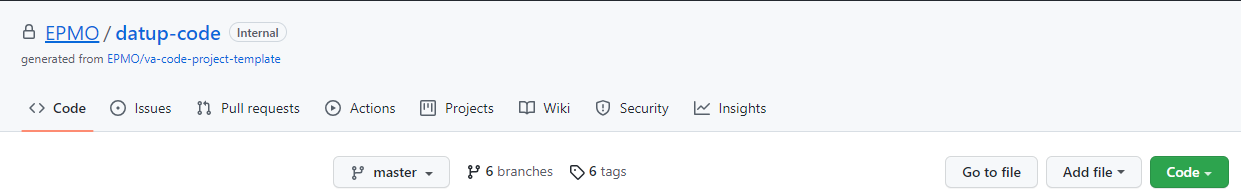 Cron ScriptsNo Cron job changes are required for this deployment.Access Requirements and Skills Needed for the InstallationProvide reference instructions on how to perform these functions (e.g., vendor-supplied operating system manuals, VistA publications, or other reference materials).
Linux System Administrator will need:Access to the Linux console of the server where DATUP’s WebLogic is runningAccess to the WebLogic web-based Console Access to the location indicated in section 4.5 Installation ScriptsDatabase Administrator will need:Access to the Linux console of the server where DATUP’s Oracle Database is runningAccess to the location indicated in section 4.5 Installation ScriptsInstallation ProcedureThis section is a high-level overview of the installation procedure steps. Detailed steps are in the RFCs for the Database and Application deployment, and they will be published at the locations in Section 4.5. Stop the Managed ServerInstall EAR file for DATUP 4.0 . Validate the fdb_datup4_configuration.properties for SFTP server path location, if updated. Validate any changes to datasource name FDB45_DIF for database connection the one new EAR file for DATUP v4.0 Application Start the DATUP ApplicationPerform Smoke Test on DATUPInstallation Verification ProcedureAfter deployment is updated, DATUP will be smoke tested.The system administrator will check application logs for the absence of errors. System ConfigurationProperties FilesNo property file changes are required for this deployment. The pre-existing DATUP v3.2.01 property file will be used.Import VA CertificatesNo certificate changes are required for this deployment. The pre-existing DATUP v3.2.01 VA certificates will be used. Database TuningAfter installation, the AITC Data Base Administrator (DBA) should monitor Oracle Enterprise Manager/Cloud Control to note any performance problems.Back-Out ProcedureBack-Out StrategyThe back-out strategy for the DATUP Java application is to restore the previous DATUP EAR file in PRED*3*5. Back-Out ConsiderationsLoad TestingNot applicable for PRED*4*1.User Acceptance TestingUser Acceptance Testing (UAT) is performed at test sites during IOC Testing.Back-Out CriteriaA back-out of PRED*4*1 should only be considered if it is determined there is the cause for a patient safety issue or catastrophic system failure.Back-Out RisksRisks of backing out include not reconfiguring the application in the same manner it was before the start of the implementation. This can be remediated by taking backups of the appropriate file systems and database before the start of the deployment.Authority for Back-OutThe DATUP Sustainment PM has the authority to determine if a back-out of PRED*4*1 is required.Back-Out ProcedureDeploy the previous latest DATUP application EAR file in WebLogic, currently PRED*3*5 as of April 2023.Back-out Verification ProcedureA smoke test will be performed to determine that the application is working properly.Rollback ProcedureSee Section 5, Back-Out Procedure, for rollback procedures.Rollback ConsiderationsN/ARollback CriteriaN/A Rollback RisksN/A Authority for RollbackN/A Rollback ProcedureN/A Rollback Verification ProcedureN/ADateVersionDescriptionAuthor01/10/20241.0DATUP 4.0 / PRED*4*1Liberty IT SolutionsIDTeamPhase / RoleTasksProject Phase (See Schedule)1Austin Information Technology Center (AITC)DeploymentPlan and schedule deployment (including orchestration with vendors)2AITCDeploymentDetermine and document the roles and responsibilities of those involved in the deployment3AITCDeploymentTest for operational readiness 4AITCDeploymentExecute deployment5DATUP Sustainment TeamBack-outConfirm availability of back-out instructions and back-out strategy (what are the criteria that trigger a back-out) 6Product SupportPost DeploymentHardware, Software and System SupportSite/OtherProblem/Change NeededFeatures to Adapt/Modify to New ProductActions/StepsOwnerN/ASiteSpace/RoomFeatures NeededOtherN/ARequired HardwareModelVersionConfigurationManufacturerOtherN/ARequired SoftwareVersionConfigurationOracle WebLogic12.2.1.4.1Pre-existingOracle 19c Enterprise Edition Release19.14.0.0.0Pre-existingRed Hat Enterprise Linux Server (RHELS)7.0 (Santiago)Pre-existingJava Software Development Kit (SDK)1.8.0_391 or Pre-existingActivityDayTimeIndividual who completed taskDeployTBDTBDInfrastructure Operations (IO)InstallTBDTBDIOBack-OutN/AN/AIO